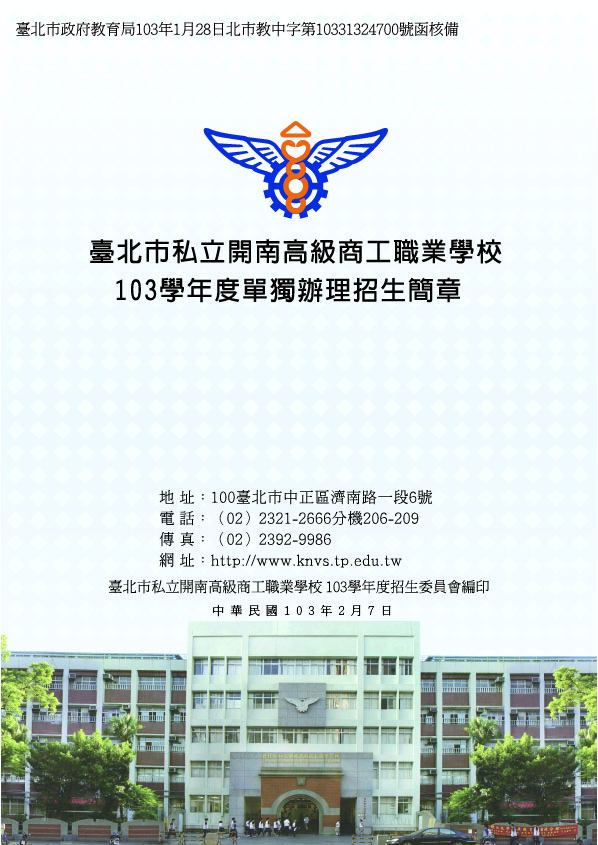 臺北市私立開南高級商工職業學校103學年度『單獨辦理免試』招生簡章一、本簡章經臺北市政府教育局103年1月28日北市教中字第10331324700號函核備二、獨招入學重要時程表三、招生人數一覽表  招生區域及對象：招生區域：不限招生區。招生對象：國中應屆畢業生及非應屆畢業生均可報名。報名方式：(免收報名費)報名日期：5月12日(星期一)至6月5日 (星期四)上午8時至下午五時。報名地點：本校教務處報名程序1.填寫報名表2.繳交學生証及身分證影印本3.繳交多元學習及服務學習表現證明。錄取方式及超額比序項目報名學生未超過錄取名額時全部錄取報名學生超額時，核計下列4項配分總分，總分高者優先錄取。志願序：以科為順序20分(第1志願20分；第2志願15分)。特殊加分條件20分：參加過第一志願類科之國中技藝教育課程(學期成績90分以上10分；80分以上8分；70分以上6分)；第二志願類科之合作式技藝班5分，獲合作式國中技藝課程技藝競賽(第一名10分；第二名8分；第三名6分；第四名4分)均衡學習30分：健康與體育10分、藝術與人文10分、綜合活動10分(各領域八上、八下、九上3學期平均及格給10分)服務學習表現20分：(公共服務證明每1小時1分，最高得分20 分)   (三)報名學生總積分相同時，則依下列項目順序積分高低決定優先錄取：       1.志願序特殊加分條件       2. 特殊加分條件。       3. 均衡學習。       4. 服務學習表現 。錄取通知(附件一)複查方式(附件二)複查後錄取通知(附件三)申訴處理(附件四)放棄錄取書面聲明(附件五)其他注意事項學生報名各單獨招生學校，不受就學區限制，並以選擇一學校報到為 限。本校獨招入學之報到日期，與基北區第一次免試入學報到日同一日。經錄取之學生向本校報到後，應於簡章規定期限經書面聲明放棄，始得參與基北區103學年高中高職特色招生考試分發或第二次免試入學。續招方式：本校未招滿之名額，將移列至基北區第二次免試入學名額內辦理續招，其續招方式，依基北區免試入方式辦理。附件一開南商工103學年度單獨辦理免試入學招生錄取報到通知單編號：    首先恭喜  貴子弟             ，參加本校103學年度單獨辦理免試入學，榮獲錄取。謹將報到注意事項說明如下，請依時限來校辦理報到手續，逾期視同放棄錄取資格。報到時間：103年6月23日（星期一）上午9時至11時。（請著原國中校服）。二、報到地點：本校(地址：台北市濟南路一段6號)  三、攜帶資料：      1. 國中畢業證書、學生證、身分證或健保卡。      2. 錄取學生報到切結書。            此    致貴家長   開南商工103學年度單獨辦理免試入學招生        敬啟中華民國103年6月11日附件二開南商工103學年度單獨辦理免試入學招生                   複查申請書注意事項:1.複查時間：103年6月12 日(星期四)上午9時至11時，逾期不予受理。2.由學生或家長填寫本簡章所附之「複查申請書」並親自向本校辦理。3.不受理郵寄申請。4.複查結果若符合錄取標準，則增額錄取。開南商工103學年度單獨辦理免試入學招生                        複查結果回覆表附件三開南商工103學年度單獨辦理免試入學招生             複查後錄取報到通知單編號：    首先恭喜  貴子弟             ，參加開南商工103學年度單獨辦理免試入學招生，榮獲錄取本校。謹將報到注意事項說明如下，請依時限來校辦理報到手續，逾期視同放棄錄取資格。報到時間：103年6月23日（星期一）上午9時至11時。（請著原國中校服）。二、報到地點：本校(地址：台北市濟南路一段6號 )三、攜帶資料：      1. 國中畢業證書、學生證、身分證或健保卡。      2. 錄取學生報到切結書。  3. 「複查結果回覆表」及「複查後錄取報到通知單」。            此    致貴家長開南商工103學年度單獨辦理免試入學招生委員會      敬啟中華民國103年6月13 日附件四申訴處理開南商工103學年度單獨辦理免試入學招生中華民國   年   月   日附記：學生或其家長在於公告免試入學錄取名單後，若有異議應於103年6月12日(星期四) 9時至11時(逾期不予受理)，由學生或家長填寫本簡章所附之「申訴書」親自向本校教務處辦理。附件五      開南商工103學年度單獨辦理免試入學招生           錄取學生放棄錄取資格聲明書收件編號：                                  第1聯  錄取學校存查聯開南商工103學年度單獨辦理免試入學招生            錄取學生放棄錄取資格聲明書收件編號：                                         第2聯  學生存查聯注意事項：1.錄取學生欲放棄錄取資格者請填妥本聲明書，學生及家長(或監護人)均須親自簽章，於103年6月25日(星期三)上午12時前由學生或家長（或監護人）親自送至錄取學校辦理。2.錄取學校於聲明書蓋章後，將第1聯撕下由學校存查，第2聯由學生領回。3.完成上述手續後，學生始得參加本學年度其他入學管道。項次辦理日期工作項目備註1103年2月中旬函文各國中公告簡章2103年3、4月中旬辦理入學說明會3103年5月12日至(星期一)103年6月5日(星期四)上午8時至下午五時報名4103年6月11日(星期三)上午10時放榜5103年6月12日(星期四)上午9時至11時申請複查上午申請下午通知複查結果6103年6月23日(星期一)上午9時至11時報到與第一次免試入學同一天7103年6月25日(星期三)中午12時前錄取生放棄與第一次免試入學同一天單獨免試招生單獨免試招生餐旅群餐旅群觀光科餐飲科50人50人學生姓名報名編號報名編號報名學校(科別) 第一志願        科         第二志願        科 第一志願        科         第二志願        科 第一志願        科         第二志願        科 第一志願        科         第二志願        科複查範圍評選成績評選成績評選成績評選成績申請複查日期103年6月12 日103年6月12 日申請人簽章複查結果回覆事項□經複查後原成績無誤，未達錄取標準。□經複查後成績符合錄取標準，請於103年6月23 日(星期一)上午9時至11時至本校教務處辦理報到手續，逾期視同放棄錄取資格。□經複查後原成績無誤，未達錄取標準。□經複查後成績符合錄取標準，請於103年6月23 日(星期一)上午9時至11時至本校教務處辦理報到手續，逾期視同放棄錄取資格。□經複查後原成績無誤，未達錄取標準。□經複查後成績符合錄取標準，請於103年6月23 日(星期一)上午9時至11時至本校教務處辦理報到手續，逾期視同放棄錄取資格。回覆日期103年  6 月 12 日回覆單位申訴學生姓名畢業國中班級座號身份證字號申訴學生主文事實理由開南商工103學年度單獨辦理免試入學招生委員會開南商工103學年度單獨辦理免試入學招生委員會開南商工103學年度單獨辦理免試入學招生委員會開南商工103學年度單獨辦理免試入學招生委員會開南商工103學年度單獨辦理免試入學招生委員會開南商工103學年度單獨辦理免試入學招生委員會姓名身分證統一編號身分證統一編號家長或監護人電話住家：姓名身分證統一編號身分證統一編號家長或監護人電話行動電話：本人自願放棄貴校之免試入學錄取資格，絕無異議，特此聲明。            此致臺北市私立開南高級商工職業學校  學生簽章：                                                     父母雙方（或監護人）簽章：                   日期：    年    月    日本人自願放棄貴校之免試入學錄取資格，絕無異議，特此聲明。            此致臺北市私立開南高級商工職業學校  學生簽章：                                                     父母雙方（或監護人）簽章：                   日期：    年    月    日本人自願放棄貴校之免試入學錄取資格，絕無異議，特此聲明。            此致臺北市私立開南高級商工職業學校  學生簽章：                                                     父母雙方（或監護人）簽章：                   日期：    年    月    日本人自願放棄貴校之免試入學錄取資格，絕無異議，特此聲明。            此致臺北市私立開南高級商工職業學校  學生簽章：                                                     父母雙方（或監護人）簽章：                   日期：    年    月    日本人自願放棄貴校之免試入學錄取資格，絕無異議，特此聲明。            此致臺北市私立開南高級商工職業學校  學生簽章：                                                     父母雙方（或監護人）簽章：                   日期：    年    月    日本人自願放棄貴校之免試入學錄取資格，絕無異議，特此聲明。            此致臺北市私立開南高級商工職業學校  學生簽章：                                                     父母雙方（或監護人）簽章：                   日期：    年    月    日本人自願放棄貴校之免試入學錄取資格，絕無異議，特此聲明。            此致臺北市私立開南高級商工職業學校  學生簽章：                                                     父母雙方（或監護人）簽章：                   日期：    年    月    日本人自願放棄貴校之免試入學錄取資格，絕無異議，特此聲明。            此致臺北市私立開南高級商工職業學校  學生簽章：                                                     父母雙方（或監護人）簽章：                   日期：    年    月    日本人自願放棄貴校之免試入學錄取資格，絕無異議，特此聲明。            此致臺北市私立開南高級商工職業學校  學生簽章：                                                     父母雙方（或監護人）簽章：                   日期：    年    月    日本人自願放棄貴校之免試入學錄取資格，絕無異議，特此聲明。            此致臺北市私立開南高級商工職業學校  學生簽章：                                                     父母雙方（或監護人）簽章：                   日期：    年    月    日本人自願放棄貴校之免試入學錄取資格，絕無異議，特此聲明。            此致臺北市私立開南高級商工職業學校  學生簽章：                                                     父母雙方（或監護人）簽章：                   日期：    年    月    日本人自願放棄貴校之免試入學錄取資格，絕無異議，特此聲明。            此致臺北市私立開南高級商工職業學校  學生簽章：                                                     父母雙方（或監護人）簽章：                   日期：    年    月    日本人自願放棄貴校之免試入學錄取資格，絕無異議，特此聲明。            此致臺北市私立開南高級商工職業學校  學生簽章：                                                     父母雙方（或監護人）簽章：                   日期：    年    月    日本人自願放棄貴校之免試入學錄取資格，絕無異議，特此聲明。            此致臺北市私立開南高級商工職業學校  學生簽章：                                                     父母雙方（或監護人）簽章：                   日期：    年    月    日本人自願放棄貴校之免試入學錄取資格，絕無異議，特此聲明。            此致臺北市私立開南高級商工職業學校  學生簽章：                                                     父母雙方（或監護人）簽章：                   日期：    年    月    日本人自願放棄貴校之免試入學錄取資格，絕無異議，特此聲明。            此致臺北市私立開南高級商工職業學校  學生簽章：                                                     父母雙方（或監護人）簽章：                   日期：    年    月    日教務處蓋章教務處蓋章教務處蓋章姓名身分證統一編號身分證統一編號家長或監護人電話住家：姓名身分證統一編號身分證統一編號家長或監護人電話行動電話：本人自願放棄貴校之免試入學錄取資格，絕無異議，特此聲明。            此致臺北市私立開南高級商工職業學校學生簽章：                                                   父母雙方（或監護人）簽章：                   日期：    年    月    日本人自願放棄貴校之免試入學錄取資格，絕無異議，特此聲明。            此致臺北市私立開南高級商工職業學校學生簽章：                                                   父母雙方（或監護人）簽章：                   日期：    年    月    日本人自願放棄貴校之免試入學錄取資格，絕無異議，特此聲明。            此致臺北市私立開南高級商工職業學校學生簽章：                                                   父母雙方（或監護人）簽章：                   日期：    年    月    日本人自願放棄貴校之免試入學錄取資格，絕無異議，特此聲明。            此致臺北市私立開南高級商工職業學校學生簽章：                                                   父母雙方（或監護人）簽章：                   日期：    年    月    日本人自願放棄貴校之免試入學錄取資格，絕無異議，特此聲明。            此致臺北市私立開南高級商工職業學校學生簽章：                                                   父母雙方（或監護人）簽章：                   日期：    年    月    日本人自願放棄貴校之免試入學錄取資格，絕無異議，特此聲明。            此致臺北市私立開南高級商工職業學校學生簽章：                                                   父母雙方（或監護人）簽章：                   日期：    年    月    日本人自願放棄貴校之免試入學錄取資格，絕無異議，特此聲明。            此致臺北市私立開南高級商工職業學校學生簽章：                                                   父母雙方（或監護人）簽章：                   日期：    年    月    日本人自願放棄貴校之免試入學錄取資格，絕無異議，特此聲明。            此致臺北市私立開南高級商工職業學校學生簽章：                                                   父母雙方（或監護人）簽章：                   日期：    年    月    日本人自願放棄貴校之免試入學錄取資格，絕無異議，特此聲明。            此致臺北市私立開南高級商工職業學校學生簽章：                                                   父母雙方（或監護人）簽章：                   日期：    年    月    日本人自願放棄貴校之免試入學錄取資格，絕無異議，特此聲明。            此致臺北市私立開南高級商工職業學校學生簽章：                                                   父母雙方（或監護人）簽章：                   日期：    年    月    日本人自願放棄貴校之免試入學錄取資格，絕無異議，特此聲明。            此致臺北市私立開南高級商工職業學校學生簽章：                                                   父母雙方（或監護人）簽章：                   日期：    年    月    日本人自願放棄貴校之免試入學錄取資格，絕無異議，特此聲明。            此致臺北市私立開南高級商工職業學校學生簽章：                                                   父母雙方（或監護人）簽章：                   日期：    年    月    日本人自願放棄貴校之免試入學錄取資格，絕無異議，特此聲明。            此致臺北市私立開南高級商工職業學校學生簽章：                                                   父母雙方（或監護人）簽章：                   日期：    年    月    日本人自願放棄貴校之免試入學錄取資格，絕無異議，特此聲明。            此致臺北市私立開南高級商工職業學校學生簽章：                                                   父母雙方（或監護人）簽章：                   日期：    年    月    日本人自願放棄貴校之免試入學錄取資格，絕無異議，特此聲明。            此致臺北市私立開南高級商工職業學校學生簽章：                                                   父母雙方（或監護人）簽章：                   日期：    年    月    日本人自願放棄貴校之免試入學錄取資格，絕無異議，特此聲明。            此致臺北市私立開南高級商工職業學校學生簽章：                                                   父母雙方（或監護人）簽章：                   日期：    年    月    日教務處蓋章教務處蓋章教務處蓋章